Plan dela za 5.a: sreda, 13.05.2020E-Mail: mateja.arh@oskoroskabela.si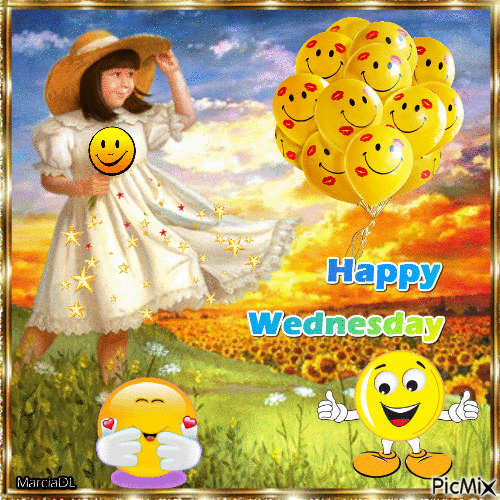 POVABILO NA ZOOM SREČANJE: četrtek, 14.05. ob 15.00- velja za vse učence 5.a- kliknite na modro povezavo in vpišite spodnje geslo- Geslo za vstop: 123456Mateja Arh is inviting you to a scheduled Zoom meeting.Topic: Class 5aTime: May 14, 2020 03:00 PM Belgrade, Bratislava, LjubljanaJoin Zoom Meetinghttps://us02web.zoom.us/j/7618794564?pwd=cXhGa3kvclFNd2ozOFVGcDhQS3FuQT09Meeting ID: 761 879 4564Password: 1234562. UVODNA MOTIVACIJA►poslušaj in zraven zapoj. Pesem govori o nečem, kar imamo vsi radi.https://www.youtube.com/watch?v=S2EIktLSb8k3. DANAŠNJA SNOV: DESSERTS AND MEALS – SLADICE IN OBROKI►UČB str. 66, naloga 8- poveži besede s slikami. Oštevilči jih s svinčnikom.- zapis v zvezek-  poslušaj in vadi izgovorjavo ( posnetek 30, 9 po vrsti) MY SAILS 2 NEW SB UNIT 4https://my-sails.com/ucenci► UČB str. 66, naloga 9- preberi in poveži- zapis v zvezek4. UTRJEVANJE- DZ str. 62, naloga 1 = obkroži- DZ str. 63, naloga 3c- DZ str. 65, naloga 6- DZ str. 66, nalogi 8 in 95. REŠITVE► DZ str. 64, naloga 4 Bread, soup, chicken, spaghetti, cucumber, carrots, peas, broccoli, beans, lettuce, tomatoes, fush, butter, salami, eggs, meat, cheese, yoghurt, potatoes► DZ str. 64, naloga 5CUP: milk, coffee, teaGLASS: fizzy drink, water, juice, milkshake► DZ str. 63, naloga 3b 7 juice 12 soup 16 beans 1 yoghurt 5 salami 10 cheese 8 meat 2 carrots 11 tomato 9 raspberry 13 hamburger 4 peas 14 cucumber 6 bread 3 lettuce 15 broccoli►DZ str. 65, naloga 7 ( poljubni odgovori)Desserts – sladice ( naslov)a cake – tortaa pancake – palačinkaa muffin – kolaček, mafincookies/ biscuits – piškotia doughnut – krofan ice cream – sladoledstrudel – zavitekchocolate – čokoladaWhat’s your favourite dessert? / Katera je tvoja najljubša sladicaMy favourite dessert is….( odgovori)MEALS – OBROKI ( naslov)BREAKFAST – zajtrkLUNCH – kosiloDINNER - večerja